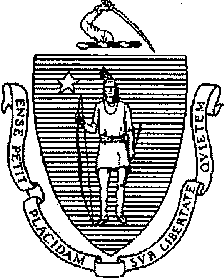 Mitchell D. Chester, Ed.D.CommissionerJanuary 15, 2016Massachusetts Department ofElementary and Secondary Education75 Pleasant Street, Malden, Massachusetts 02148-4906 	Telephone:  (781) 338-3000TTY: N.E.T. Relay 1-800-439-2370Pia Durkin, Ph.D.Superintendent, New Bedford Public Schools and Receiver, John Avery Parker Elementary School Paul Rodrigues Administration Building455 County StreetNew Bedford, MA 02740Dear Superintendent Durkin:Thank you for your letter dated January 11, 2016 describing your plan to reassign the duties of the Turnaround Manager at the Parker School. The chart enclosed with your letter explains the rationale for your decision and demonstrates that the duties that had been assigned to the Turnaround Manager will be shared among you, the Chief Academic Officer and the Director of Supplemental Supports. Pursuant to M.G.L. c. 69, § lJ(t), I approve this new component to the Turnaround Plan for the Parker Elementary School.Sincerely, Mitchell D. Chester, Ed.D.Commissioner of Elementary and Secondary EducationCc: 	Russell Johnston, Senior Associate Commissioner, Accountability, Partnerships &Targeted Assistance, Department of Elementary and Secondary EducationLise Zeig, Associate Commissioner, State System of Support, Department of Elementary and Secondary EducationJoan Tuttle, Director, Office of District and School Turnaround, Department ofElementary and Secondary EducationAndrea Condit, District Assistance Liaison, Department of Elementary and SecondaryEducation